 Всероссийская олимпиада школьников «Белый Ветер»Литературное чтение, 2 классФИ участника:Найди героя русской народной сказки "Теремок". 
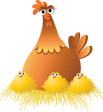 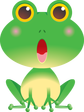 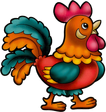 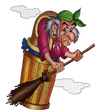 курочка - РябаБаба - Ягалягушка - квакушкапетушок - золотой гребешокКто распугал зверей в русской народной сказке "Рукавичка"? медведьволксобакаВ какой сказке среди персонажей есть белка? "Колобок""Гуси - лебеди""Сказка о царе Салтане""Рукавичка"Какая сказка начинается такими строками? 
Давным - давно жили старик со старухой. И было у них скотинки, всей живности - одна старая собака да старый петух. Бременские музыканты.Петух и собака.Кот, петух и лиса.Петушок и бобовое зёрнышко.Как звали девочку в произведении И. Токмаковой? 
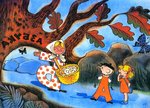 АняАллаАляАнжелаЧто попросил крокодил по телефону выслать ему, жене и Тотоше в произведении К. Чуковского " Телефон"? шоколадкалошиперчаткикаплиКого просил спасти из болота носорог по телефону? зебрукрокодилабегемотатюленяКто автор этих строк? 
Мы щенка в воде и мыле 
Два часа мочалкой мыли. 
Ни за что теперь его 
Не оставим одного! К. ЧуковскийС. МаршакС. МихалковД. ХармсБланк ответов:12345678Бланк ответов: